О количестве подписей избирателей, представляемых кандидатами для регистрации и подлежащих проверке, на выборах Главы Куйбышевского сельсовета Бейского района Республики Хакасия В соответствии с пунктом 1 статьи 37, пунктами 2, 3 статьи 38 Федерального закона от 12 июня 2002 года № 67-ФЗ «Об основных гарантиях избирательных прав и права на участие в референдуме граждан Российской Федерации», частью 4 статьи 29, Закона Республики Хакасия от 08 июля 2011 года № 65-ЗРХ «О выборах глав муниципальных образований и депутатов представительных органов муниципальных образований в Республике Хакасия», исходя из числа избирателей, зарегистрированных на территории Куйбышевского сельсовета Бейского района Республики Хакасия по состоянию на 01 января 2022 года – 1190 избирателей,  территориальная избирательная комиссия Бейского района постановляет:Определить количество подписей избирателей, необходимых для регистрации кандидата в на должность Главы Куйбышевского сельсовета Бейского района Республики Хакасия  – 10 подписей; количество представляемых подписей избирателей может превышать количество подписей, необходимое для регистрации кандидата, не более чем на четыре подписи.Проверке подлежат все представленные подписи избирателей, собранные в поддержку выдвижения кандидата на должность Главы Куйбышевского сельсовета Бейского района Республики.В случае если кандидатом представлено большее количество подписей избирателей, чем это определено в пункте 1 настоящего постановления, проверке подлежат подписи избирателей, содержащиеся в подписных листах, начиная с первой подписи избирателя первого подписного листа последовательно до достижения количества подписей, установленного в пункте 1 настоящего постановления. Разместить настоящее постановление в разделе «территориальная избирательная комиссия» на официальном сайте Бейского района Республики Хакасия в сети Интернет.Председатель комиссии					 	С.Н. МистратовСекретарь комиссии							Т.Н. СлободчукРЕСПУБЛИКА ХАКАСИЯТЕРРИТОРИАЛЬНАЯ 
ИЗБИРАТЕЛЬНАЯ КОМИССИЯБЕЙСКОГО РАЙОНА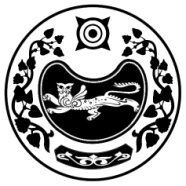 ХАКАС РЕСПУБЛИКАЗЫБЕЯ АЙМАOЫНЫA 
ОРЫНДАOЫТАБЫO КОМИССИЯЗЫХАКАС РЕСПУБЛИКАЗЫБЕЯ АЙМАOЫНЫA 
ОРЫНДАOЫТАБЫO КОМИССИЯЗЫПОСТАНОВЛЕНИЕ ПОСТАНОВЛЕНИЕ ПОСТАНОВЛЕНИЕ 25 июня 2022 годас. Бея№ 34/193-5